Информация о специальных условиях для обучения инвалидов и лиц с ограниченными возможностями здоровья в ГБОУ СОШ с. Старое ЕрмаковоИнформация о специально оборудованных учебных кабинетах:Информация о приспособленных объектах для проведения практических занятий:Информация о приспособленных библиотеках:ГБОУ СОШ с. Старое Ермаково включает в себя:библиотеку с фондом учебной, художественной, справочной, методической литературы, периодических изданий, фондом цифровых образовательных ресурсов;читальную зону на 15 человек;информационно-образовательный центр с выходом в интернет (8 компьютеров).Информация о специальных объектах спортаздании ГБОУ СОШ с. Старое Ермаково  имеется спортивный зал. Все спортивное оборудование отвечает требованиям доступности, надежности, прочности и удобства.Информация о приспособленных средствах обучения и воспитания:Учебные занятия проводятся в кабинетах укомплектованных техническими средствами обучения, демонстрационным оборудованием: экранами, проекторами. Для всех обучающихся обеспечен индивидуальный неограниченный доступ к учебно-планирующей и учебно-методической документации: учебным планам, рабочим программам дисциплин, расписание уроков. В школе создана среда, способствующая обучению и воспитанию, направлена на удовлетворение потребностей и интересов личности в соответствии с общечеловеческими и национальными ценностями и представляет собой пространство, которое способно изменяться под воздействием субъектов, культивирующих и поддерживающих определенные ценности, отношения, традиции, правила и нормы в различных сферах формах жизнедеятельности коллектива. Имеются объекты социальной и спортивной инфраструктуры: спортивный зал, кабинет психолога.Также не остается в стороне физическое воспитание и привитие здорового образа жизни, которое позволяет формировать потребности в физическом совершенствовании, самовоспитании, формировании здорового образа жизни. Этому способствует создание и функционирование спортивных секций, проведение спортивных соревнований и праздников.Имеются в наличие средства обучения и воспитания приспособленные для использования инвалидами и лицами с ограниченными возможностями здоровья.Информация об обеспечении беспрепятственного доступа в здания образовательной организации:Здание по адресу Самарская область, Камышлинский район, с. Старое Ермаково, ул. Школьная, 24 Г  для обучения инвалидов и лиц с ограниченными возможностями здоровья с нарушениями опорно-двигательного аппарата, оборудован пандусом, санитарно-гигиеническими помещениями на первом этаже, доступ к учебным кабинетам на первом этаже, пассажирский лифт.Информация о специальных условиях питания:ГБОУ СОШ с.Камышла созданы все условия для организации питания обучающихся и является доступным для инвалидов и лиц с ограниченными возможностями здоровья.Столовая расположена на первом этаже, вход в столовую через зону умывальников. Столовая оснащена современным оборудованием, имеется обеденный зал на 80 человек. Все обучающиеся школы получают качественное горячее питание в соответствии с разработанным сбалансированным меню.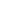 Информация о специальных условиях охраны здоровья:В школе созданы условия для охраны здоровья обучающихся, в том числе инвалидов и лиц с ОВЗ: Медицинский кабинет отсутствует. Имеется спортивный зал с необходимым оборудованием и инвентарем, для занятий легкой атлетикой, баскетболом, волейболом.  В школе работает педагог-психолог.Информация о доступе к информационным системам и информационно-телекоммуникационным сетям:Имеется доступ к сети Интернет на рабочих местах в учебных  кабинетах, приспособленных для использования инвалидами и лицами с ограниченными возможностями здоровья.Информация о приспособленных электронных образовательных ресурсах, к которым обеспечивается доступ инвалидов и лиц с ОВЗ:Информация о наличии специальных технических средств обучения коллективного и индивидуального пользования:Все обучающиеся инвалиды и лица с ограниченными возможностями здоровья обеспечиваются техническими средствами и учебно-методическими ресурсами в формах, адаптированными к ограничениям их здоровья. Учебные кабинеты оборудованы компьютерной техникой, аудиотехникой (акустический усилитель и колонки), видеотехникой (мультимедийный проектор, экран), мультимедийной системой, комплектом аудио и видео материалов. В целях доступности получения образования по образовательным программам инвалидами и лицами с ограниченными возможностями здоровья обеспечено наличие альтернативной версии официального сайта школы в сети «Интернет» для слабовидящих.Информация о наличии условий для беспрепятственного доступа в общежитии:Дополнительные сооружения отсутствуют.Информация о количестве жилых помещений в общежитии приспособленных для использования инвалидами и лицами с ограниченными возможностями здоровья:Дополнительные сооружения отсутствуют.АдресНаименованиеОснащенностьПриспособленностьспециальныхспециальныхдля лиц спомещенийпомещенийограниченнымивозможностямиСамарская область,Камышлинскийрайон, с. Старое Ермаково,ул. Школьная, 24 ГУчебныекабинеты начальногообщего, основногообщего, среднегообщего образованияТехнические средства обучения, слу-жащие для представления учебнойинформации классу.Набор демонстраци-онного оборудо-вания и учебно-наглядные пособия,проектор, компь-ютер, экран.Приспособлены для использования инвалидами с нарушением опор-но-двигательного аппаратаУчебныекабинеты начальногообщего, основногообщего, среднегообщего образованияТехнические средства обучения, слу-жащие для представления учебнойинформации классу.Набор демонстраци-онного оборудо-вания и учебно-наглядные пособия,проектор, компь-ютер, экран.Приспособлены для использования инвалидами с нарушением опор-но-двигательного аппаратаУчебныекабинеты начальногообщего, основногообщего, среднегообщего образованияТехнические средства обучения, слу-жащие для представления учебнойинформации классу.Набор демонстраци-онного оборудо-вания и учебно-наглядные пособия,проектор, компь-ютер, экран.Технические средства обучения, слу-жащие для представления учебнойинформации классу.Набор демонстраци-онного оборудо-вания и учебно-наглядные пособия,проектор, компь-ютер, экран.Технические средства обучения, слу-жащие для представления учебнойинформации классу.Набор демонстраци-онного оборудо-вания и учебно-наглядные пособия,проектор, компь-ютер, экран.Технические средства обучения, слу-жащие для представления учебнойинформации классу.Набор демонстраци-онного оборудо-вания и учебно-наглядные пособия,проектор, компь-ютер, экран.Технические средства обучения, слу-жащие для представления учебнойинформации классу.Набор демонстраци-онного оборудо-вания и учебно-наглядные пособия,проектор, компь-ютер, экран.Технические средства обучения, слу-жащие для представления учебнойинформации классу.Набор демонстраци-онного оборудо-вания и учебно-наглядные пособия,проектор, компь-ютер, экран.АдресНаименованиеОснащенностьПриспособленностьспециальныхспециальныхдля лиц спомещенийпомещенийограниченнымивозможностямиСамарская область,Камышлинскийрайон, с. Старое Ермаково,ул. Школьная, 24 ГУчебныекабинеты начальногообщего, основногообщего, среднегообщего образованияТехнические средства обучения, слу-жащие для представления учебнойинформации классу. Набор демонстраци-онного оборудо-вания и учебно-наглядные пособия,проектор, компь-ютер, экран.Приспособлены для использования инвалида-ми с нарушением опорно-двигательного аппаратаУчебныекабинеты начальногообщего, основногообщего, среднегообщего образованияТехнические средства обучения, слу-жащие для представления учебнойинформации классу. Набор демонстраци-онного оборудо-вания и учебно-наглядные пособия,проектор, компь-ютер, экран.Приспособлены для использования инвалида-ми с нарушением опорно-двигательного аппаратаУчебныекабинеты начальногообщего, основногообщего, среднегообщего образованияТехнические средства обучения, слу-жащие для представления учебнойинформации классу. Набор демонстраци-онного оборудо-вания и учебно-наглядные пособия,проектор, компь-ютер, экран.Приспособлены для использования инвалида-ми с нарушением опорно-двигательного аппаратаТехнические средства обучения, слу-жащие для представления учебнойинформации классу. Набор демонстраци-онного оборудо-вания и учебно-наглядные пособия,проектор, компь-ютер, экран.Технические средства обучения, слу-жащие для представления учебнойинформации классу. Набор демонстраци-онного оборудо-вания и учебно-наглядные пособия,проектор, компь-ютер, экран.Технические средства обучения, слу-жащие для представления учебнойинформации классу. Набор демонстраци-онного оборудо-вания и учебно-наглядные пособия,проектор, компь-ютер, экран.Технические средства обучения, слу-жащие для представления учебнойинформации классу. Набор демонстраци-онного оборудо-вания и учебно-наглядные пособия,проектор, компь-ютер, экран.Технические средства обучения, слу-жащие для представления учебнойинформации классу. Набор демонстраци-онного оборудо-вания и учебно-наглядные пособия,проектор, компь-ютер, экран.Технические средства обучения, слу-жащие для представления учебнойинформации классу. Набор демонстраци-онного оборудо-вания и учебно-наглядные пособия,проектор, компь-ютер, экран.НомерНаименование ресурсаСсылкаСсылкаСсылкаСсылкап/п1Федеральный портал «Российскоеhttp://www.edu.ruhttp://www.edu.ruhttp://www.edu.ruhttp://www.edu.ruобразование»2Информационная система «Единоеhttp://window.edu.ruhttp://window.edu.ruhttp://window.edu.ruhttp://window.edu.ruокно доступа к образовательнымресурсам»3Единая коллекция цифровыхhttp://school-collection.edu.ruhttp://school-collection.edu.ruhttp://school-collection.edu.ruhttp://school-collection.edu.ruобразовательных ресурсов4Федеральный центр информационно-образовательных ресурсовhttp://fcior.edu.ruhttp://fcior.edu.ruhttp://fcior.edu.ruhttp://fcior.edu.ru4Федеральный центр информационно-образовательных ресурсовhttp://fcior.edu.ruhttp://fcior.edu.ruhttp://fcior.edu.ruhttp://fcior.edu.ru4Федеральный центр информационно-образовательных ресурсовhttp://fcior.edu.ruhttp://fcior.edu.ruhttp://fcior.edu.ruhttp://fcior.edu.ru5Министерство образования и науки Российской Федерацииhttp://www.mon.gov.ru/http://www.mon.gov.ru/http://www.mon.gov.ru/http://www.mon.gov.ru/6Детский сайт Президента Российской Федерацииhttp://www.uznai-prezidenta.ru/http://www.uznai-prezidenta.ru/http://www.uznai-prezidenta.ru/http://www.uznai-prezidenta.ru/http://www.uznai-prezidenta.ru/7Портал информационной поддержки ЕГЭhttp://www.ege.edu.ru/http://www.ege.edu.ru/http://www.ege.edu.ru/http://www.ege.edu.ru/http://www.ege.edu.ru/8Всероссийские дистанционныеhttp://www.eidos.ru/olymp/http://www.eidos.ru/olymp/http://www.eidos.ru/olymp/http://www.eidos.ru/olymp/http://www.eidos.ru/olymp/эвристические олимпиады9Всероссийская олимпиада школьниковhttp://www.rusolymp.ruhttp://www.rusolymp.ruhttp://www.rusolymp.ruhttp://www.rusolymp.ruhttp://www.rusolymp.ru10Олимпиадная информатикаhttp://www.olympiads.ruhttp://www.olympiads.ruhttp://www.olympiads.ruhttp://www.olympiads.ruhttp://www.olympiads.ru11Естественнонаучный образовательный порталhttp://www.en.edu.ruhttp://www.en.edu.ruhttp://www.en.edu.ruhttp://www.en.edu.ruhttp://www.en.edu.ru12Портал информационной поддержки Единогоhttp://ege.edu.ruhttp://ege.edu.ruhttp://ege.edu.ruhttp://ege.edu.ruhttp://ege.edu.ruгосударственного экзамена13Российский общеобразовательныйhttp://www.school.edu.ruhttp://www.school.edu.ruhttp://www.school.edu.ruhttp://www.school.edu.ruhttp://www.school.edu.ruпортал14Федеральный портал «Дополнительноеhttp://www.vidod.edu.ruhttp://www.vidod.edu.ruhttp://www.vidod.edu.ruhttp://www.vidod.edu.ruhttp://www.vidod.edu.ruобразование детей»15Портал информационной поддержки Единогоhttp://ege.edu.ruhttp://ege.edu.ruhttp://ege.edu.ruhttp://ege.edu.ruhttp://ege.edu.ruгосударственного экзамена16Виртуальная школа Кирилла иhttp://vschool.km.ruhttp://vschool.km.ruhttp://vschool.km.ruhttp://vschool.km.ruhttp://vschool.km.ruМефодия17Сайт информационной поддержки Единого государственного экзамена вhttp://www.ege.ruhttp://www.ege.ruhttp://www.ege.ruhttp://www.ege.ruhttp://www.ege.ruкомпьютерной форме18Начальная школа Уроки Кирилла иМефодияwww.nachalka.info/ruwww.nachalka.info/ruwww.nachalka.info/ruwww.nachalka.info/ruwww.nachalka.info/ru19Начальная школа детям, родителям, учителямwww.nachalka.com.www.nachalka.com.www.nachalka.com.www.nachalka.com.www.nachalka.com.20Единая коллекция цифровыхwww.school-collection.ruwww.school-collection.ruwww.school-collection.ruwww.school-collection.ruwww.school-collection.ruобразовательных ресурсов21Федеральный портал «Российское  образование»http://www.edu.ruhttp://www.edu.ruhttp://www.edu.ruhttp://www.edu.ruhttp://www.edu.ruФедеральный портал «Российское  образование»Федеральный портал «Российское  образование»22Виртуальный компьютерный музейhttp://www.computer-museum.ruhttp://www.computer-museum.ruhttp://www.computer-museum.ruhttp://www.computer-museum.ruhttp://www.computer-museum.ru